      		Pressemeldung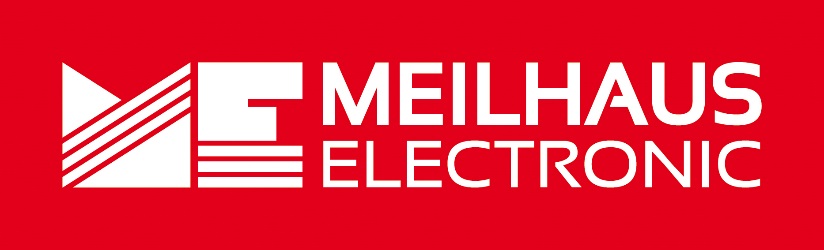 Datum:	September 2023Text/Bilder online:	https://www.meilhaus.de/about/press/2023-q3
PR21-2023-ITECH-IT-N2100.docx
PR21-2023-ITECH-IT-N2100-1.jpg
PR21-2023-ITECH-IT-N2100-2.jpgThema/Subject:	ITECH IT-N2100 bei Meilhaus Electronic GmbH.Sperrfrist:	-ITECH IT-N2100  DC-Stromversorgungen zur Simulation von SolaranlagenAlling, September 2023 – Die Geräte der N2100-Serie ITECH sind Spezial-DC-Stromversorgung für die Simulation von Solarzellen (präzise Simulation der IV-Eigenschaften von Silizium, Gas und anderen Arten von Solar-PV-Modulen). Es handelt sich um leistungsstarke Gleichstromversorgungen mit schneller Änderung der IV-Kurve. Die Geräte simulieren die IV-Ausgangscharakteristik von Solarmodulen unter unterschiedlichen Bedingungen wie Temperatur, Licht, Schattenverfall und Alterung. Der Einsatzbereich der ITECH IT-N2100 Serie liegt bei Tests von Solar-Mikro-Wechselrichtern, Leistungsoptimierern, Satelliten-Energiesystemen, Segel-Energieanlagen, etc. Die Geräte verfügen über eine geringe Restwelligkeit, geringes Rauschen und ein schnelles MPPT. Sie unterstützen eine mehrkanalige synchrone Steuerung und eine Hochspannungstopologie. Im Bereich Leistungstests stellt die Firma ITECH mit den Geräten der Serie IT-N2100 Hochleistungs-Gleichstromnetzteile für die Simulation von Solarzellen zur Verfügung. Die Geräte zeichnen sich durch ihre schnelle Reaktionsgeschwindigkeit aus und verfügen über eine Stromschleifgeschwindigkeit von bis zu 500 kHz, die unterstützte MPPT-Geschwindigkeit beträgt 250 Hz. Die IF-Kurve besteht aus bis zu 4096 Datenpunkten und kommt damit der tatsächlichen Leistung einer Photovoltaikanlage sehr nahe. Die tatsächliche Leistung des Photovoltaikmoduls folgt strikt seiner IV-Kurve (wenn die MPPT-Tracking-Frequenz zunimmt und die Reaktionsgeschwindigkeit des Simulators (Stromversorgung) zu langsam ist, kann er die IV-Kurve nicht verfolgen und die Zuverlässigkeit der Testergebnisse ist zweifelhaft). Unter der Bedingung einer hohen MPPT-Tracking-Frequenz des PV-Simulators der Serie IT-N2100 entspricht der Ausgang immer noch genau der voreingestellten IV-Kurve. Die Geräte der Serie IT-N2100 verfügen über fünf integrierte PV-Modi, die über das Frontpanel bedient werden. Die Ausgabe der IV-Kurve der Solaranlage wird mit den eingebauten IV-Kurvenmodellen von Mehrfachregelungen, Vier-Punkt-Methode, Tabellenverfolgungspunkt-Methode, festem Modus oder Listenprogrammierung simuliert. Dabei wird die Echtzeit-Ansicht des MPPT-Status von Mikro-Wechselrichtern, Leistungsoptimierern und anderen DUTs auf einer grafischen Großbildanzeige dargestellt. Über einen USB-Anschluss können außerdem Modelldateien importiert werden. Erhältlich sind die Geräte der ITECH-Serie IT-N2100 im Meilhaus Electronic Webshop www.meilhaus.de. Über Meilhaus Electronic:Die Meilhaus Electronic GmbH mit Sitz in Alling bei München gehört zu den führenden europäischen Entwicklern, Herstellern und Vertriebs-Unternehmen auf dem Gebiet der PC-Mess- und Schnittstellen-Technik. Seit 1977 bietet Meilhaus Electronic Know-how, innovative Entwicklungen und individuelle, kundenspezifische, EMV-gerechte Lösungen für die professionelle Messtechnik und Datenkommunikation. Einsatzgebiete liegen im Bereich Labor, Industrie, Prozess-Automation, HF-Messtechnik, Pre-Compliance-Test, Gebäude- und Umwelttechnik, Automotive-Diagnose/KFZ-Technik bis hin zu Forschung und Entwicklung sowie Hochschule und Ausbildung. Das Produktspektrum umfasst Messinstrumente wie VNA, Funkkommunikationsanalysatoren, Datenlogger, Schnittstellen, Kabeltester, Software sowie PC-Karten und Komponenten für PCI-Express, PCI, USB und Ethernet.Alles rund um die PC-Messtechnik: Messwerterfassung, Steuerung und Datenübertragung in Labor und Industrie. Erfahren Sie mehr unter www.meilhaus.dePresse-KontaktMarcella Dallmayer
m.dallmayer@meilhaus.deErnst Bratz
e.bratz@meilhaus.de
Tel. (0 81 41) 52 71-171Wir freuen uns über eine Veröffentlichung (Print/Online/Newsletter) und stehen Ihnen für weitere Beiträge und Rückfragen gerne zur Verfügung.Die aktuelle Pressemitteilung inklusive hochauflösendem Bildmaterial finden Sie zum Download unter 
https://www.meilhaus.de/about/press/Meilhaus Electronic GmbHMEsstechnik fängt mit ME an.www.meilhaus.comAm Sonnenlicht 282239 Alling bei MünchenTel.:	(0 81 41) 52 71 - 0Fax:	(0 81 41) 52 71 - 129sales@meilhaus.de